КАРАР                                              № 50                   ПОСТАНОВЛЕНИЕ25 марта 2019 годаО создании межведомственной рабочей группы при Администрации сельского поселения Алькинский сельсовет муниципального района Салаватский район Республики Башкортостан по сопровождению семей, проживающих на территории сельского поселения Салаватский сельсовет муниципального района Салаватский район Республики БашкортостанНа основании протокола Координационного  совета при Администрации муниципального района Салаватский район Республики Башкортостан по государственной семейной политике от 22 марта 2019г, письма главы Администрации муниципального района Салаватский район Республики Башкортостан от 22 марта 2019 года, с целью обеспечения межведомственного взаимодействия по профилактике семейного неблагополучия, созданию условий для своевременного выявления семей, нуждающихся государственной поддержке и организации социального сопровождения семей, проживающих на территории сельского поселения Алькинский сельсовет муниципального района Салаватский район Республики Башкортостан, Администрация сельского поселения Алькинский сельсовет  муниципального района Салаватский район Республики Башкортостан  ПОСТАНОВЛЯЕТ:1.Создать и утвердить межведомственную рабочую группу при Администрации сельского поселения Алькинский сельсовет муниципального района Салаватский район Республики Башкортостан по сопровождению семей, проживающих на территории сельского поселения Салаватский сельсовет муниципального района Салаватский район Республики Башкортостан (Приложение №1).2.Утвердить Положение о межведомственной рабочей группе по сопровождению семей, проживающих на территории сельского поселения Алькинский сельсовет муниципального района Салаватский район Республики Башкортостан (Приложение №2).3.Контроль за исполнением настоящего постановления возложить на управляющего делами Администрации сельского поселения   Алькинский сельсовет муниципального района Салаватский район Республики Башкортостан.Глава сельского поселения                          Р.Г.Низамов                                                                          Приложение №1к постановлению главы администрациисельского поселения Салаватский сельсовет муниципального района Салаватский районРеспублики Башкортостанот 25 марта2019 г №50СОСТАВмежведомственной рабочей группы при Администрации сельского поселения Алькинский сельсовет муниципального района Салаватский район Республики БашкортостанПредседатель группы-Низамов Руслан Галимьянович, глава сельского поселения          Члены группы:    1.Гайсина Лариса Факиловна-специалист по молодежной политики администрации сельского поселения;    2.Садыкова Алфия Нигаматовна- директор МОБУ СОШ с.Алькино( по согласованию);          3.Ахтямова Найля Наилевна- патронажная медсестра Алькинского ФАП ( по согласованию);         4.Сиражева Залифа Маликовна- председатель Совета Женщин;         5.Третьякова Зиля Малиховна- заведующая СДК с.Алькино;          6.Шугаипова Гульчачак Ириковна- член родительского комитета при МОБУ СОШ с.Алькино;         7.Хайбуллина Эльвира Иштимировна- фельдшер Ново-Каратавлинского ФАП;        8.Хажиев Тимерхан Миндигалиевич-имам-хатыб мечети д.Юнусово.Приложение №2к постановлению главы администрациисельского поселения Салаватский сельсовет муниципального района Салаватский районРеспублики Башкортостанот 22 марта2019 г №50ПОЛОЖЕНИЕо межведомственной рабочей группе по сопровождению семьи на территории сельского поселения Алькинский сельсовет муниципального района Салаватский район Республики Башкортостан1.Общие положения     1. Межведомственная рабочая группа по координации работы по социальному сопровождению семей с детьми на территории сельского поселения Алькинский сельсовет муниципального района Салаватский район Республики Башкортостан (далее – рабочая группа), является совещательным коллегиальным органом и создается для координации межведомственного взаимодействия на территории  сельского поселения Алькинский сельсовет, органов и учреждений, организаций, осуществляющих деятельность по организации социального сопровождения семей с детьми.    2. Рабочая группа в своей деятельности руководствуется Конституцией Российской Федерации и Конституцией  Республики Башкортостан, федеральными законами и законами Республики Башкортостан, указами и распоряжениями Президента Российской Федерации и Главы Республики Башкортостан, постановлениями и распоряжениями Правительства Российской Федерации и Правительства Республики Башкортостан, постановлениями и распоряжениями Администрации муниципального района Салаватский район Республики Башкортостан, а также настоящим Положением.2. Основные задачи рабочей группы    Основными задачами рабочей группы являются:- обеспечение согласованных действий органов местного самоуправления, государственных учреждений, коммерческих и некоммерческих организаций;- рассмотрение конкретных вопросов, связанных с организацией социального сопровождения семей с детьми, в том числе приёмных и замещающих семей.Основные функции рабочей группыК основным функциям рабочей группы относятся:- рассмотрение поступивших материалов о семьях с детьми, нуждающихся в социальном сопровождении, на территории сельского поселения Алькинский сельсовет муниципального района Салаватский район Республики Башкортостан;- рассмотрение и утверждение плана мероприятий по социальному сопровождению семьи;- определение сроков проведения работы с семьей с детьми, нуждающейся в государственной поддержке;- проведение итоговой диагностики и мониторинга эффективности социального сопровождения семьи с целью:      - определения необходимости дальнейшего социального сопровождения либо его прекращения с выработкой дальнейших рекомендаций семье;    - передачи информации в отделение социальной помощи семье и детям в Салаватском районе, в комиссию по делам несовершеннолетних и защите их прав, сектор опеки и попечительства при установлении факта нахождения семьи в социально опасном положении в целях защиты прав и законных интересов несовершеннолетнего;- взаимодействие со средствами массовой информации и населением.4.Права и полномочия рабочей группы.     Для выполнения задач и осуществления своих функций рабочая группа имеет право :- запрашивать у расположенных на территории сельского поселения Алькинский сельсовет муниципального района Салаватский район Республики Башкортостан организаций необходимые для деятельности рабочей группы документы, материалы, информацию;- заслушивать ответственный орган (учреждение) о результатах проведения работы с семьями с детьми, признанными нуждающимися в социальном сопровождении;- организовывать в установленном порядке проведение заседаний, совещаний, конференций, рабочих встреч по вопросам социального сопровождения;-  давать соответствующие рекомендации по внедрению в практику передового опыта,  результатов научных исследований по социальному сопровождению семей с детьми, в том числе приемных и замещающих семей;-  вносить предложения по совершенствованию законодательства, направленного на повышение эффективности социального сопровождения семей с детьми, в том числе приемных и замещающих семей.Башκортостан РеспубликаһыСалауат районымуниципаль   районыныңӘлкә ауыл Советыауыл биләмәһе Хакимиэте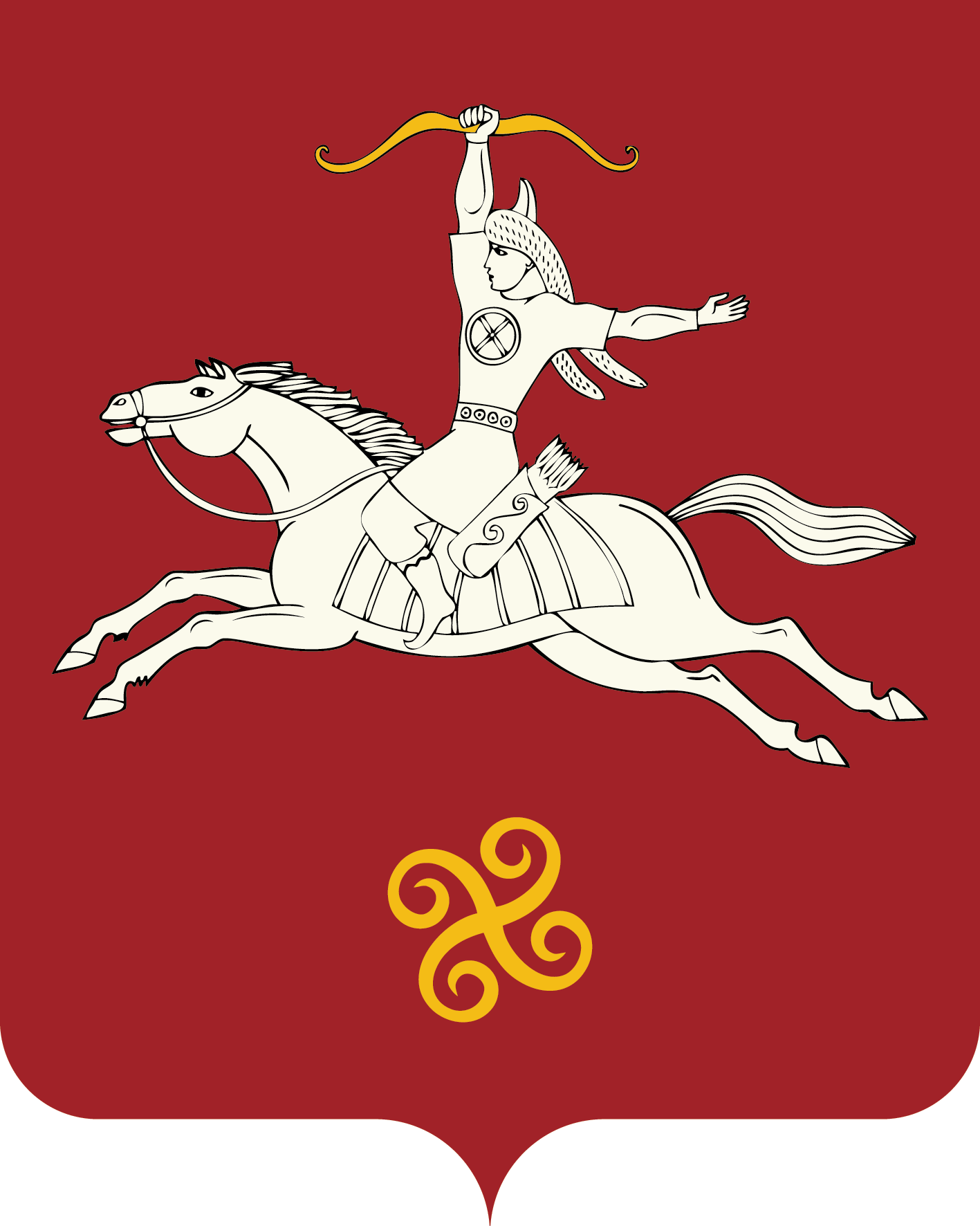            Республика БашкортостанАдминистрация сельского поселенияАлькинский   сельсоветмуниципального районаСалаватский район452481, Әлкә ауылы, Ќуласа урамы, 6тел. 2-65-71, 2-65-47452481, с.Алькино,  ул.Кольцевая, 6тел. 2-65-71, 2-65-47